A Novelin the BSCL-2 Gene in Congenital LipodystrophyRedondo BeachAbstractLipodystrophy is a disorder of fat distribution and storage in the body and results in a generalized or regional selective loss of subcutaneous fatt may be acquired or congenital. Various syndromes have been described based on age of onset, body fat loss distribution, and associated . Attempts have been made to further characterize differences based on genetic testing. We describe a and results showed 2 intronic homozygous variations that  associated with congenital generalized lipodystrophy  2 or Berardinelli-Seip syndrome. This syndrome is a rare autosomal recessive dis characterized by a lack of adipose tissue.  The homozygous intronic variations  isNM_001122955.3 c.765+69A>G and  (c.766-49 T>C).Keywords: Berardinelli-Seip congenital lipodystrophy type 2, BSCL2, homozygous intronic variation, subcutaneous fat loss, metabolic disorders, metabolic abnormalities, insulin resistance, body mass indexAbbreviations: BSCL-2, Berardinelli-Seip congenital lipodystrophy type 2, BMI, Body Mass Index, CGL, congenital generalized lipodystrophy, AGL, acquired generalized lipodystrophyIntroduction/BackgroundAcquired generalized lipodystrophies (AGL) typically manifest in childhood, are associated with a generalized loss of subcutaneous fat and often lack a distinguishable family history.  Congenital generalized lipodystrophy (CGL) or Berardinelli-Seip syndrome typically begins in infancy and is associated with near complete loss of body fat in addition to metabolic  such as insulin resistance, hepatic steatosis, and cardiomyopathyA category of familial partial lipodystrophy is also described which is characterized by subcutaneous fat loss in limbs, hips and buttocks and a regional distribution of excess fat that may give a cushingoid like appearance Deficiency of leptin, a peptide hormone principally made in adipose cells and enterocytes in the small intestine, has been implicated as having a role in the pathogenesis of many of the associated metabolic abnormalitieschanges in ucosecharacterizedin the liver andDue to , g. The leads to insulinand development of diabetes often beginning in Photographic evidence from infancy may be useful to distinguish CGL from AGL because infants typically show absent fat in CGL and normal fat in AGLWe describe a  female patient who was initially referred for endocrine evaluation with a history of night sweats. The patient can be seen in figure 4. A fasting glucose was normal but with elevated insulin and c-peptide levels. The hemoglobin A1c was 5.5%. A  glucose tolerance test was consistent with a diagnosis of insulin resistance and reactive hypoglycemia and she was place on with resolution of her symptoms. An appropriate importantA calorie  and On physical examination she was noted to have regional loss of subcutaneous fat in the face and upper extremities. Her weight was 5 feet 6 inches with a weight of 124 pounds and a BMI of 20.1. Laboratory studies  elevated alkaline phosphatase and liver transaminases. Abdominal ultrasound and CT scans revealed an enlarged liver with fatty infiltration and splenomegaly. She was treated with a thiazolidinedione, ioglitazone but discontinued it after several weeks due to GI side effects. Subsequently she developed lower extremity edema and shortness of breath. She was later hospitalized with cardiac arrhythmia and congestive heart failure with an ejection fraction of 21%. Troponin levels were in the normal range. An echocardiogram also showed severe mitral and tricuspid regurgitation.Results of genetic testing suggests a not previously described variation of type 2 lipodystrophy associated with atypical ph features and clinical course. Materials and MethodsThe molecular assays described were performed by FirmaLab, specialized in performing high complexity clinical molecular genetic testing, regulated under the Clinical Laboratory Improvement Amendments of 1988 (CLIA), California Laboratory Field Services (LFS), and accredited by the College of American Pathologists (CAP).  PCR amplification was done on BSCL-2 gene exons using Gene Amp PCR System 9700 thermocycler.  PCR Primers were designed for the amplification of the (BSCL-2) coding region (see Table 1).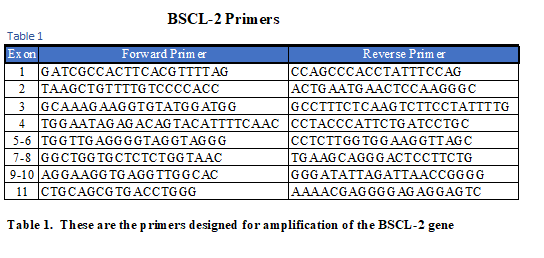 The amplification assay included a 3 min enzyme activation step at 95ºC followed by 35 PCR cycles, each of which included three steps: denaturation of DNA template and primers for 30s at 95ºC, annealing of primers to single-stranded DNA template for 30s at 60ºC, and extension of amplicon strand (complementary to DNA template strand) for 1 min at 72ºC.  The amplicon was electrophoresed and viewed in a 4% Nusieve®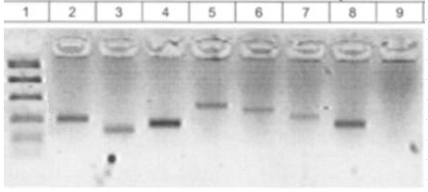 he  were then purified and concentrated using a ZR DNA Clean & Concentrator™ () kit according to the manufacturer’s instructions and eluted with triple-distilled water to a final volume of 30μL.  DNA concentrations and optical densities were quantified using the NanoDrop ND1000 Spectrophotometer. The patient’s BSCL-2 exons 2, 3, 4, 5-6, 7-8, 9-10, and 11 genotypes were analyzed for variations via target exon sequencing.  A 15μL reaction mix was prepared for cycle sequencing, comprised of 5μL of 5X sequencing buffer, 2μL of forward and reverse primer (1.0μM), 1μL of Big Dye Terminator® (Thermo Fisher, West Hills, United States, Cat. # 4337458), and 7μL of 5ng/μL purified amplicon product. Cycle sequencing was performed with an enzyme activation step of 1 min at 96oC followed by 25 PCR cycles, each included denaturation for 1 min at 96ºC, annealing for 5s at 50ºC, and extension for 1.5 min at 60ºC.  Cycle sequenced products were separated from the reaction mix using the ZR DNA Sequencing Clean Up Kit™ (Zymo Research) and eluted with 10μL of HiDi™ Formamide.  Eluted samples were diluted 1:10, making a 0.5ng/μL solution with a total volume of 10μL and loaded for sanger sequencing on the AB (Applied Biosystems) 3130xl Genetic Analyzer. Electropherograms were visually inspected for peak shape and height to confirm nucleotide identity using the Sequencher 4.9 software. Results were aligned and compared to reference assembly human DNA by the Human Genome Sequencing Consortium with consensus to reference: NC_000011.ResultsBSCL2 in this patient found two variation Homozygous variation NM_001122955.3 c.765+69A>G. Prevalence 2% in general population (see Figure )Homozygous variation c.766-4  (see Figure ).Homozygous ntronic ariation NM_001122955.3 c.765+69A>G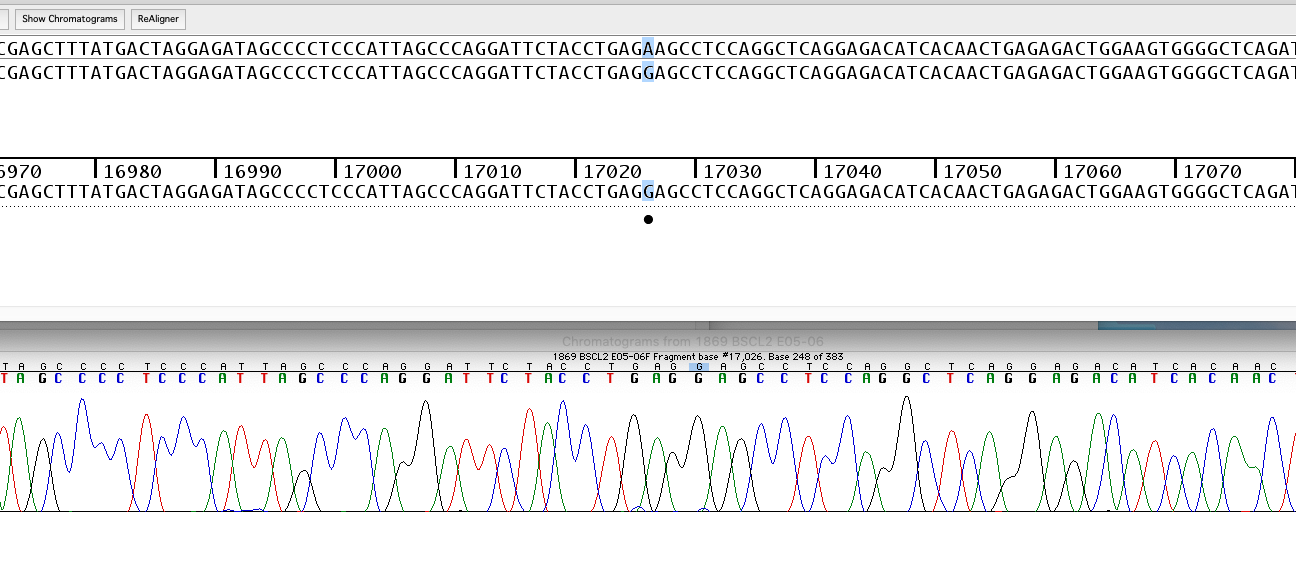 Figure lectropherogram of   depicting the homozygous intronic variation c.765+69 with an A to GHomozygous ntronic Novel ariation c.766-49Figure  lectropherogram of  depicting the homozygous intronic variation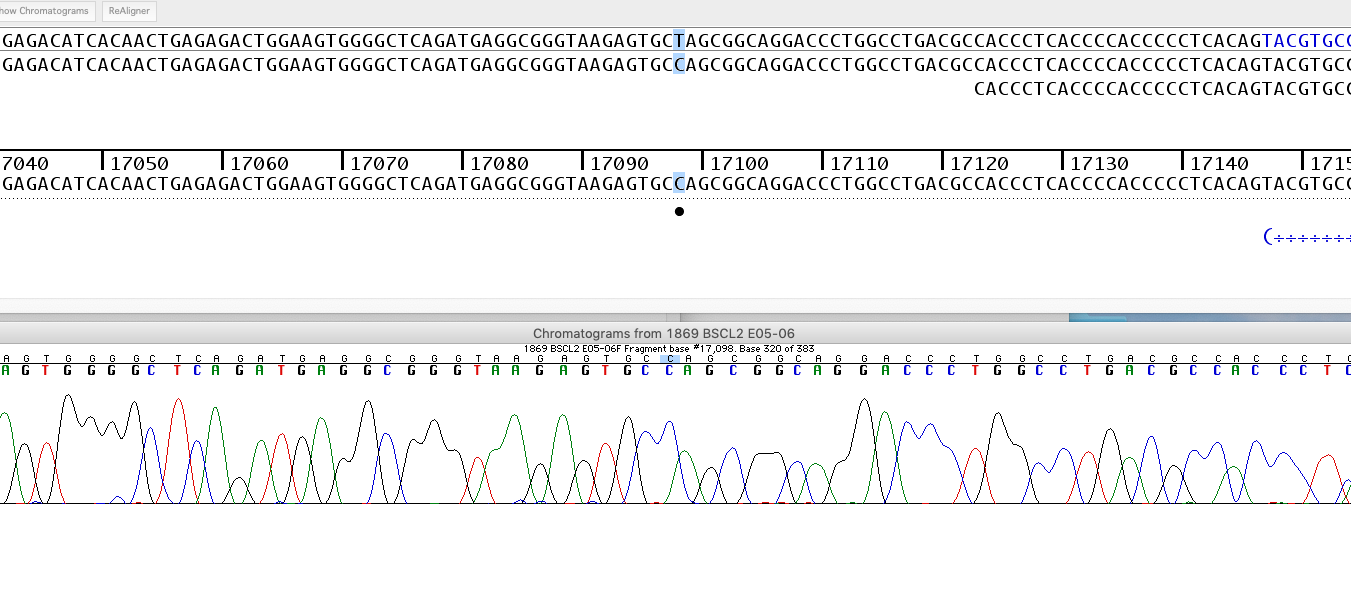 c.766-49with a T to CDiscussionThe gene for BSCL2 is located on the long arm of chromosome 11 (11q13) and encodes a protein, Seipin  fusion of lipid droplets and adipocyte differentiation. Mutations in this gene have been  congenital generalized lipodystrophy 2 or Berardinelli-Seip syndrome, a rare autosomal recessive disease characterized by a near total absence of adipose tissue, insulin resistance, hepatic steatosis and early onset of diabetes. Patients with this mutation described heretofore presented with generalized loss of subcutaneous fat at birth or in the first few years of Photographic  of our patient since birth showed no expression of lipodystrophy until near the third decade of life and only with regional subcutaneous loss of fat in the face and limbs. Unique as well is the clinical presentation with night sweats and reactive hypoglycemia. Hepatic steatosis and insulin resistance were common coexistent findings and associated with hepatosplenomegaly on imaging studies in our patient.  a usefulin management of some patients withdiabetes and nd can result ininmenstrual irregularities in a subset of patients who also have ianThough  patient had no initial cardiovascular symptoms she later developed cardiac arrhythmia and congestive heart failure after exposure to ioglitazoneThere was no evidence of coronary artery disease or atherosclerosis. A family history was unremarkable for lipodystrophy.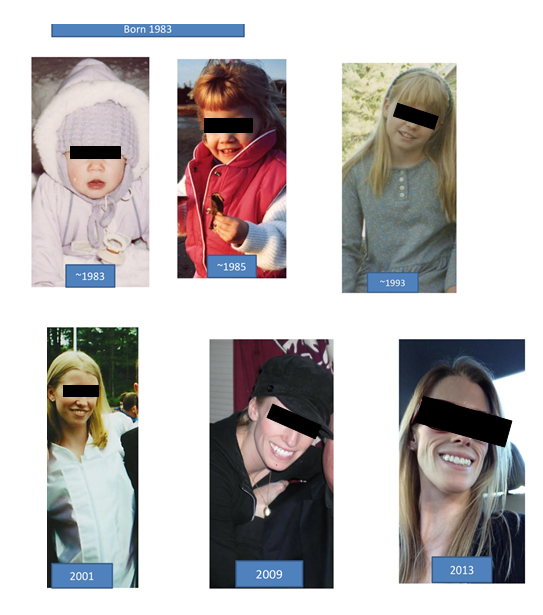 Figure 4. Photographs of patient until the third decade of life.ConclusionLipodystrophy is a complex disorder of fat storage and metabolism which may have diverse physical and clinical expressio. Genetic testing is essential to differentiate  may not be  based on physical examination or clinical course alone. Multiple clinical variants are probably yet unknown due to the rarity of diagnosis and testing as well as reporting of isolated cases. Cardiovascular testing is warranted at diagnosis despite absence of symptoms in some patients.  Newer therapeutic options such as human recombinant leptin has been demonstrated to correct many of the associated metabolic disorders and should be considered in early management but is unlikely to reflect in cosmetic changes in clinical appearance of fat loss or distribution